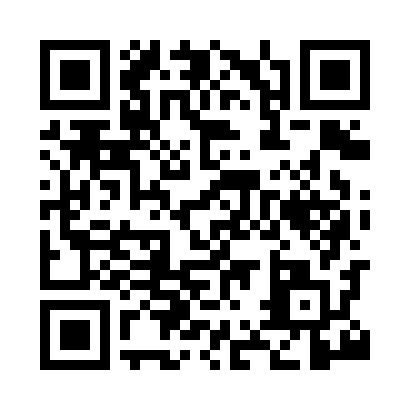 Prayer times for Halton West, North Yorkshire, UKMon 1 Jul 2024 - Wed 31 Jul 2024High Latitude Method: Angle Based RulePrayer Calculation Method: Islamic Society of North AmericaAsar Calculation Method: HanafiPrayer times provided by https://www.salahtimes.comDateDayFajrSunriseDhuhrAsrMaghribIsha1Mon2:574:421:136:559:4411:282Tue2:584:431:136:559:4311:283Wed2:584:431:136:559:4311:284Thu2:594:441:146:559:4211:285Fri2:594:451:146:549:4211:286Sat3:004:461:146:549:4111:277Sun3:014:471:146:549:4011:278Mon3:014:481:146:539:3911:279Tue3:024:501:146:539:3911:2610Wed3:024:511:146:539:3811:2611Thu3:034:521:156:529:3711:2612Fri3:044:531:156:529:3611:2513Sat3:044:541:156:519:3511:2514Sun3:054:561:156:519:3411:2415Mon3:064:571:156:509:3211:2416Tue3:074:581:156:509:3111:2317Wed3:075:001:156:499:3011:2218Thu3:085:011:156:489:2911:2219Fri3:095:031:156:489:2711:2120Sat3:105:041:156:479:2611:2121Sun3:105:061:156:469:2511:2022Mon3:115:071:166:459:2311:1923Tue3:125:091:166:449:2211:1824Wed3:135:101:166:449:2011:1825Thu3:135:121:166:439:1911:1726Fri3:145:131:166:429:1711:1627Sat3:155:151:166:419:1511:1528Sun3:165:171:166:409:1411:1429Mon3:175:181:156:399:1211:1330Tue3:175:201:156:389:1011:1331Wed3:185:221:156:379:0811:12